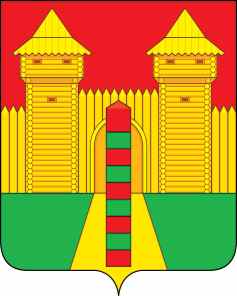 АДМИНИСТРАЦИЯ  МУНИЦИПАЛЬНОГО  ОБРАЗОВАНИЯ «ШУМЯЧСКИЙ   РАЙОН» СМОЛЕНСКОЙ  ОБЛАСТИПОСТАНОВЛЕНИЕот 06.03.2023г. № 92          п. Шумячи	Во исполнение Федерального закона от 06.10.2003 №131-ФЗ «Об общих принципах организации местного самоуправления в Российской Федерации», Федерального закона от 13.07.2015 №220-ФЗ  (ред. от 08.06.2020г.) «Об организации регулярных перевозок пассажиров и багажа автомобильным транспортом и городским наземным электрическим транспортом в Российской Федерации и о внесении изменений в отдельные законодательные акты Российской Федерации», в соответствии с постановлением Администрации муниципального образования «Шумячский район» Смоленской области от 19.10.2016г. №723 «Об утверждении порядка подготовки документа планирования регулярных перевозок по муниципальным маршрутам регулярных перевозок на территории муниципального образования «Шумячский район» Смоленской области», Уставом муниципального образования «Шумячский район» Смоленской области 	Администрация муниципального образования «Шумячский район» Смоленской области П О С Т А Н О В Л Я Е Т:          1. Утвердить прилагаемый Документ планирования регулярных перевозок по муниципальным маршрутам регулярных перевозок на территории муниципального образования «Шумячский район» Смоленской области на период 2023-2028 гг. (далее – Документ планирования).           2. Отделу по информационной политике Администрации муниципального образования «Шумячский район» Смоленской области разместить настоящее постановление на сайте муниципального образования «Шумячский район» Смоленской области.	3. Контроль за исполнением настоящего постановления возложить на заместителя Главы муниципального образования «Шумячский район» Смоленской области Г.А. Варсанову.Глава муниципального образования «Шумячский район» Смоленской области                                         А.Н. ВасильевДокумент планирования регулярных перевозок по муниципальным маршрутам регулярных перевозок на территории муниципального образования «Шумячский район» Смоленской области на период 2023-2028 гг.Об утверждении Документа планирования регулярных перевозок по муниципальным маршрутам регулярных перевозок на территории муниципального образования «Шумячский район» Смоленской области на период 2023-2028 гг.УТВЕРЖДЕНпостановлением Администрации муниципального образования «Шумячский район» Смоленской области      от 06.03.2023г. № 92№ п/пНаименование мероприятияСрок исполненияОснование1Проведение открытого конкурса на право получения свидетельства об осуществлении перевозок по муниципальному маршруту регулярных перевозокпри необходимостиФедеральный закон от 13.07.2015 № 220-ФЗ  (ред. от 08.06.2020г.), постановление Администрации муниципального образования «Шумячский район» Смоленской области от 16.09.2016г.   № 6422.Заключение муниципальных контрактов на осуществление регулярных перевозок по регулируемым тарифам по муниципальным маршрутам регулярных перевозокдо 2028г.Федеральный закон от 13.07.2015 № 220-ФЗ (ред. от 08.06.2020г.)3.Оформление, переоформление свидетельства об осуществлении перевозок по муниципальному маршруту регулярных перевозок, карт муниципального маршрута регулярных перевозокпри необходимостиФедеральный закон от 13.07.2015 № 220-ФЗ (ред. от 08.06.2020г.)4.Прекращение и приостановление действия свидетельства об осуществлении перевозок по муниципальному маршруту регулярных перевозок при наличии обстоятельствФедеральный закон от 13.07.2015 № 220-ФЗ (ред. от 08.06.2020г.)5.Ведение реестра муниципальных маршрутов регулярных перевозокпостоянноФедеральный закон от 13.07.2015 № 220-ФЗ (ред. от 08.06.2020г.), постановление Администрации муниципального образования «Шумячский район» Смоленской области от 16.09.2016г.       № 6426.Изменение вида регулярных перевозок при необходимостиФедеральный закон от 13.07.2015 № 220-ФЗ (ред. от 08.06.2020г.)7.Отмена муниципального маршрута регулярных перевозокпри необходимостиФедеральный закон от 13.07.2015 № 220-ФЗ (ред.08.06.2020г.), постановление Администрации муниципального образования «Шумячский район» Смоленской области от 16.09.2016г.    № 642